          KořenyRostlinné orgány 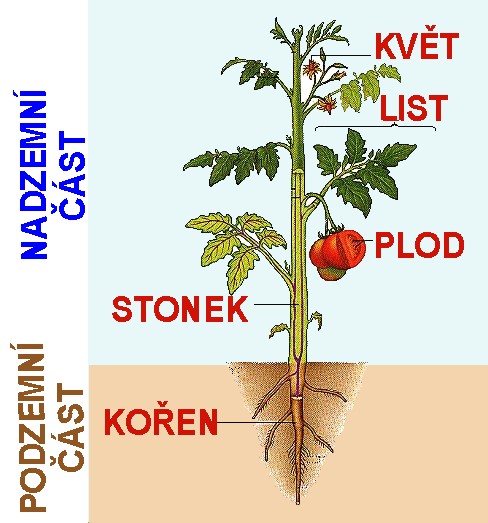 Kořen = Podzemní část rostliny rostoucí směrem dolů Funkce kořene Upevňuje rostlinu v půdě Čerpá z půdy živiny a vodu 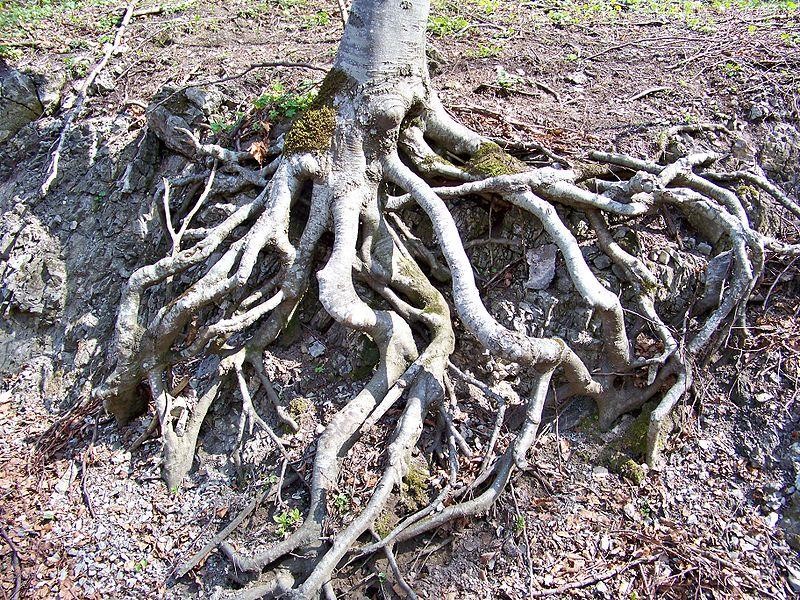 Zásobní orgán Vegetativní rozmnožování rostlin 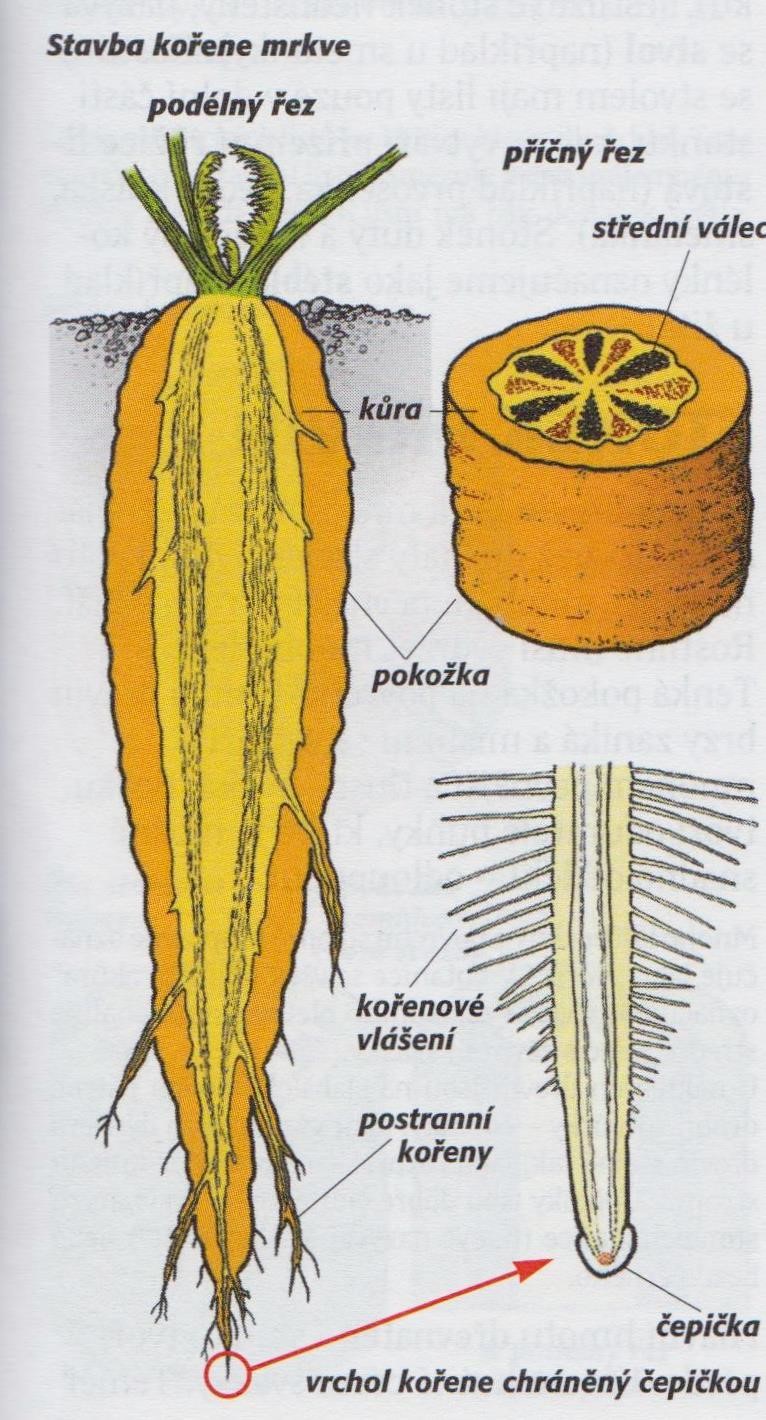 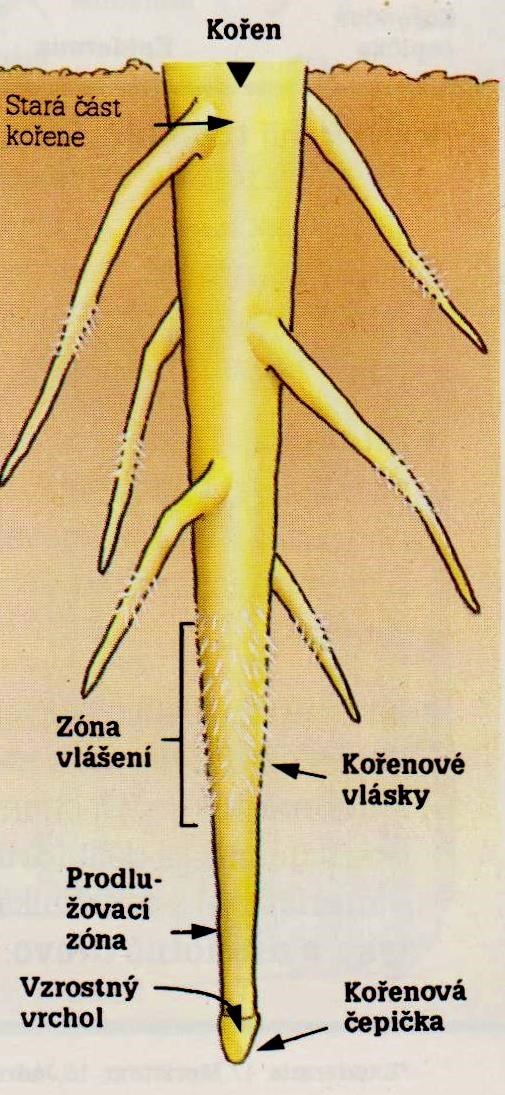 Stavba kořene Příčný řez kořenem slunečnice 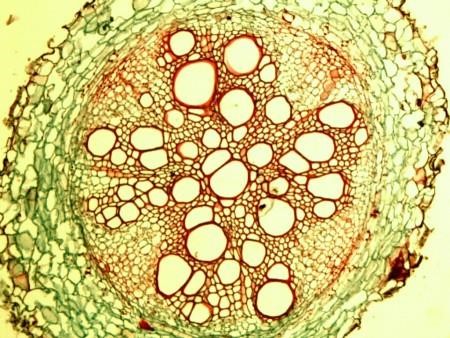 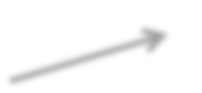 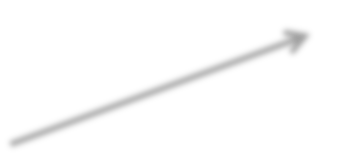 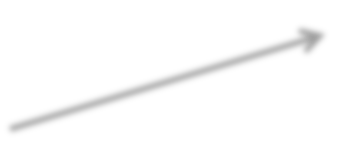 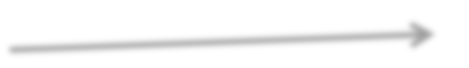 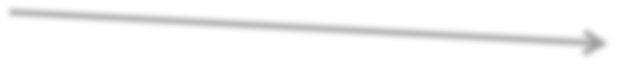 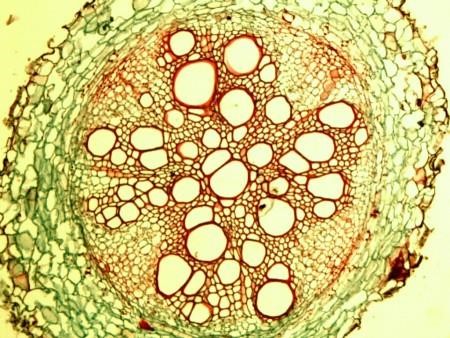 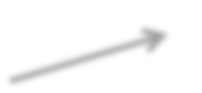 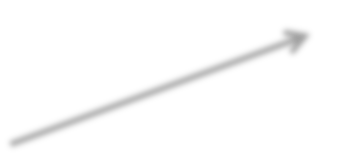 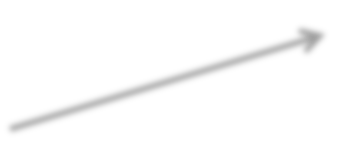 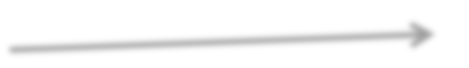 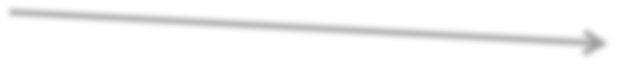 Vzrostný vrchol kořene 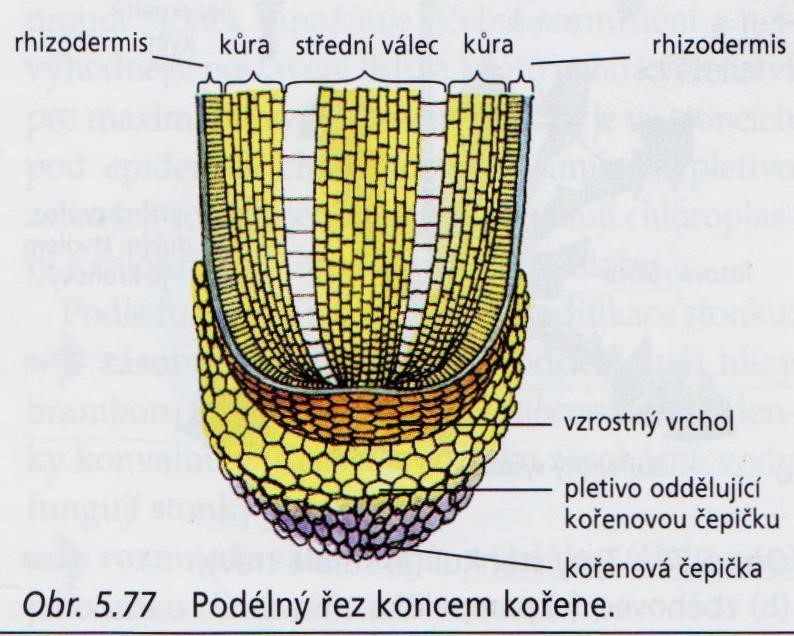 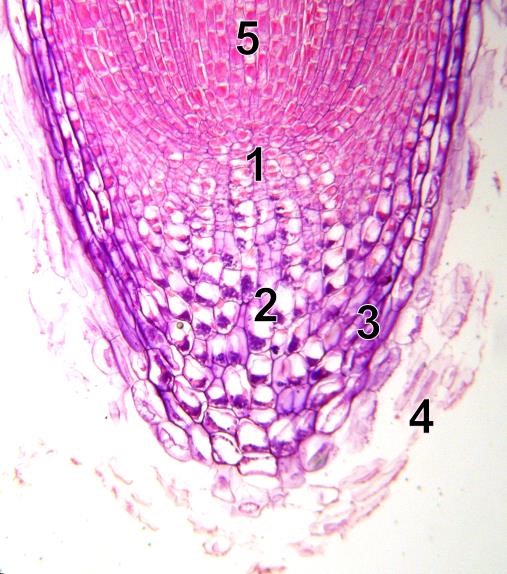 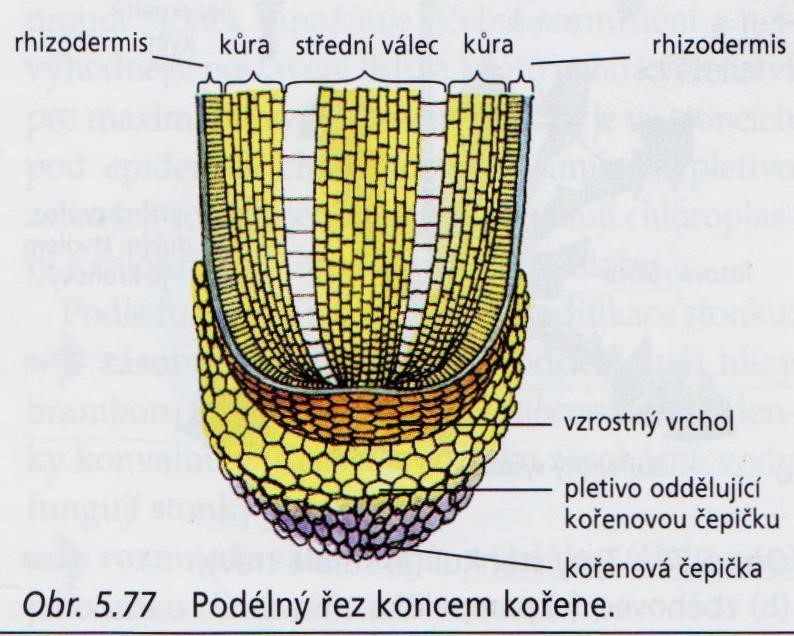 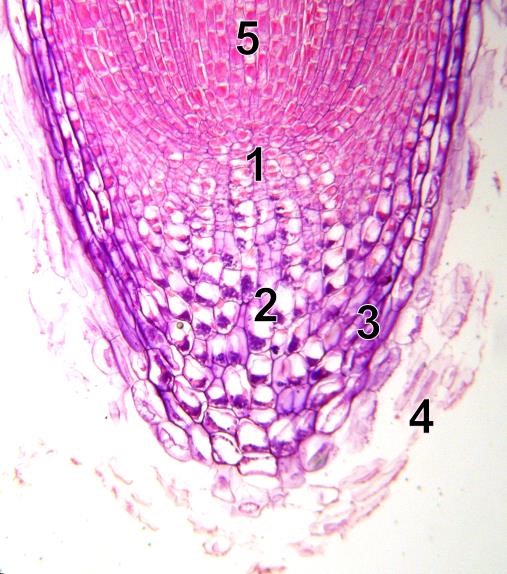 Kořenová soustava  = soubor všech kořenů   jedné rostliny  hlavní kořen s postranními kořeny 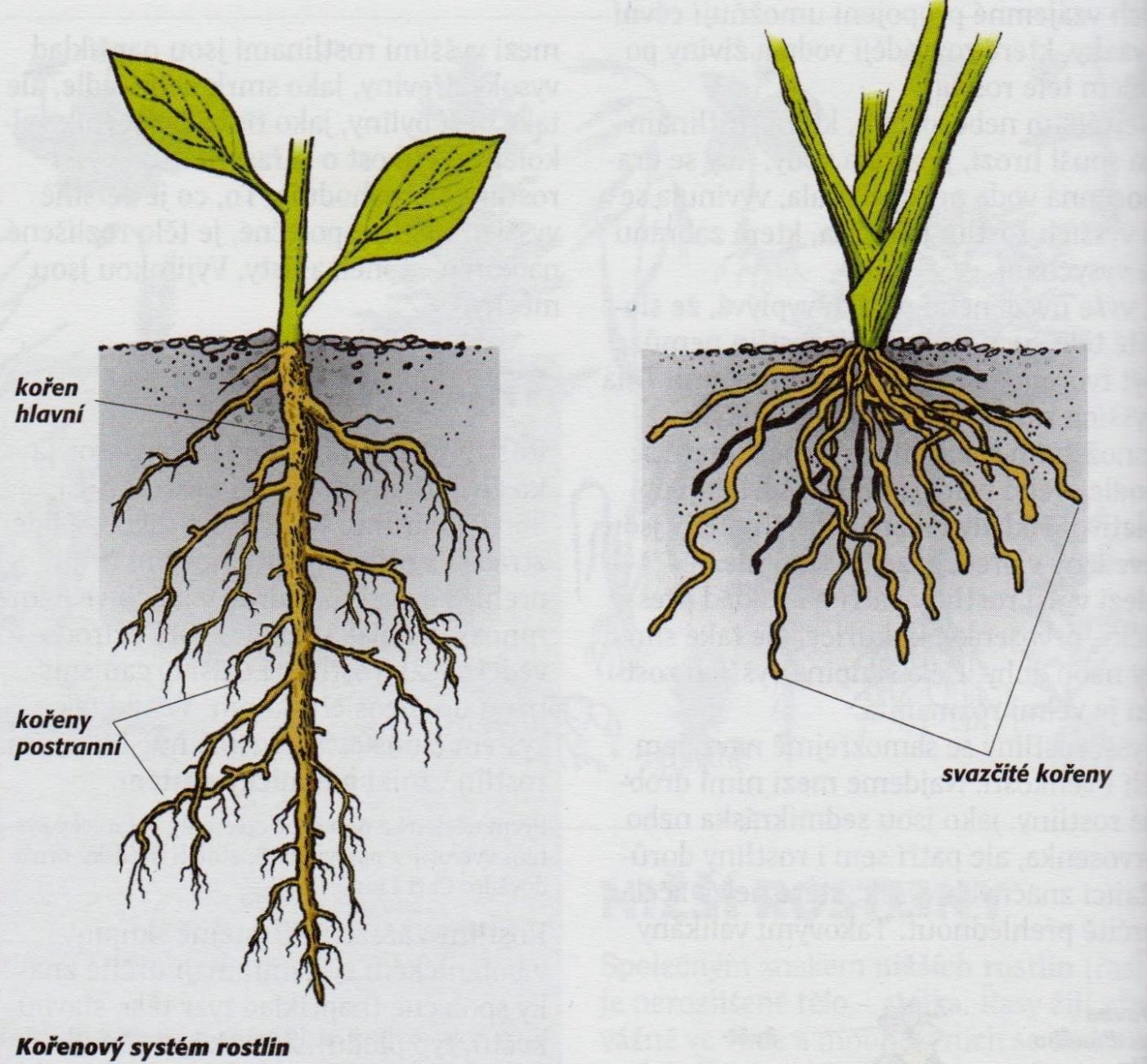 svazčité kořeny Podle funkce jsou kořeny : Sací  -  sají živiny a vodu z půdy (př. kořenové  vlásky) 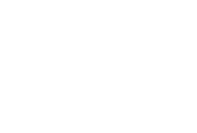 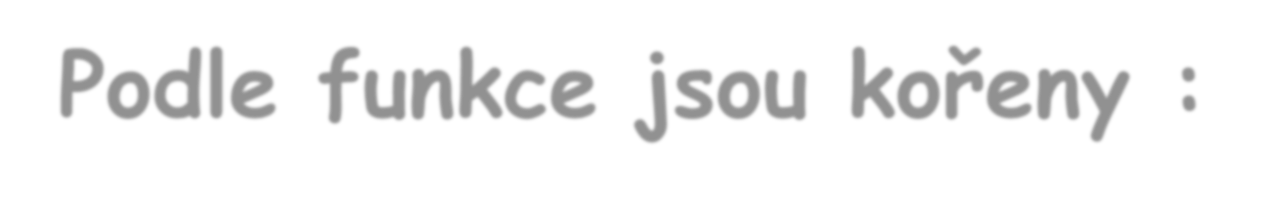 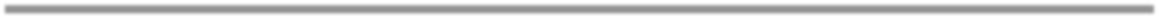 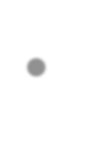 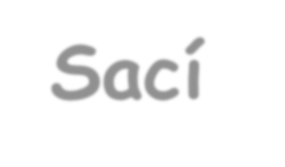 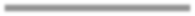 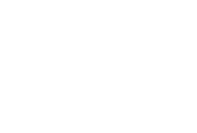 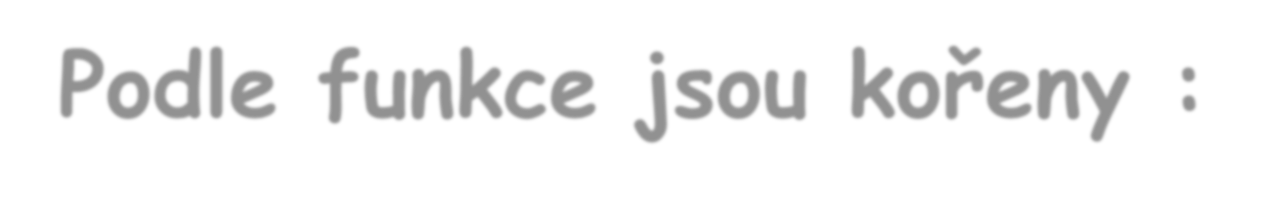 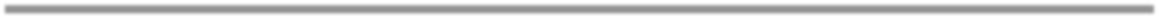 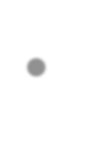 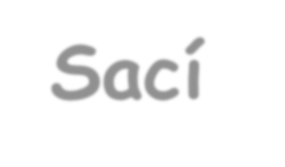 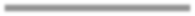 Zásobní - k ukládání zásobních látek, přezimování 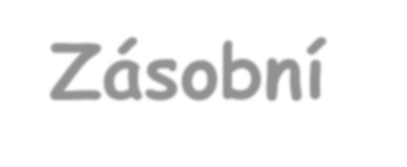 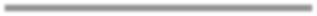 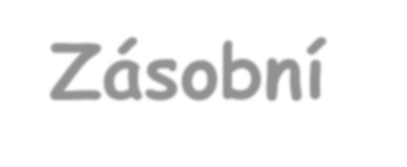 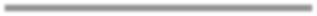 (např. ztlustlé kořeny mrkve, bulvy řepy)   parazitické - vyživují se z jiných rostlin, př. jmelí   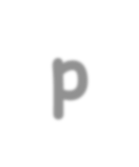 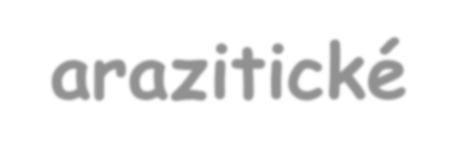 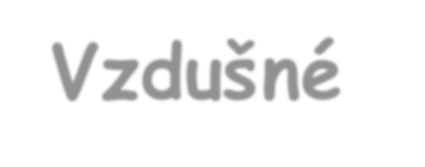 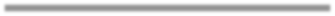 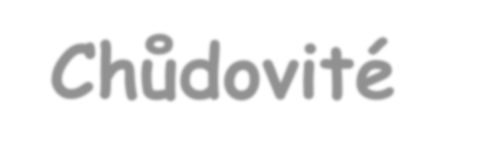 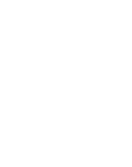 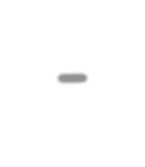 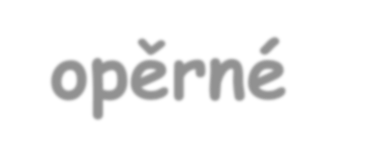 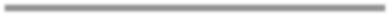 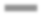 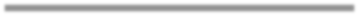 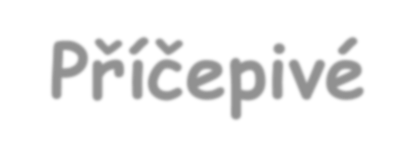 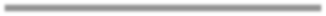 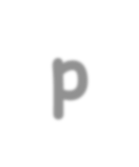 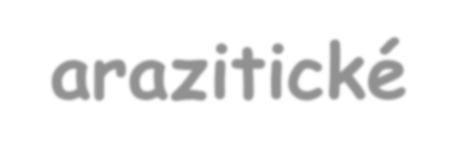 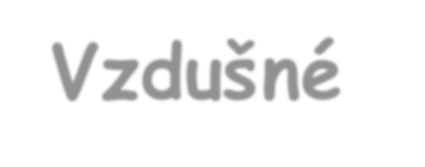 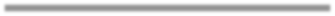 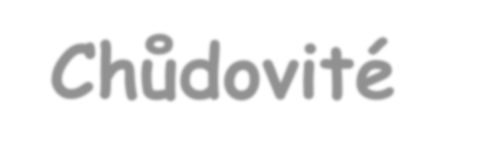 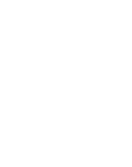 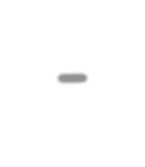 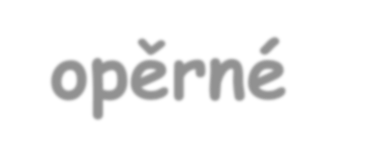 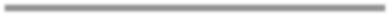 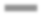 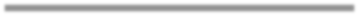 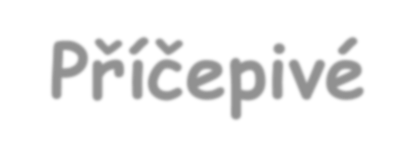 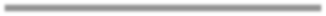 Vzdušné – např. monstera  Chůdovité  - opěrné  -  např. mangrove  Příčepivé – např. břečtan 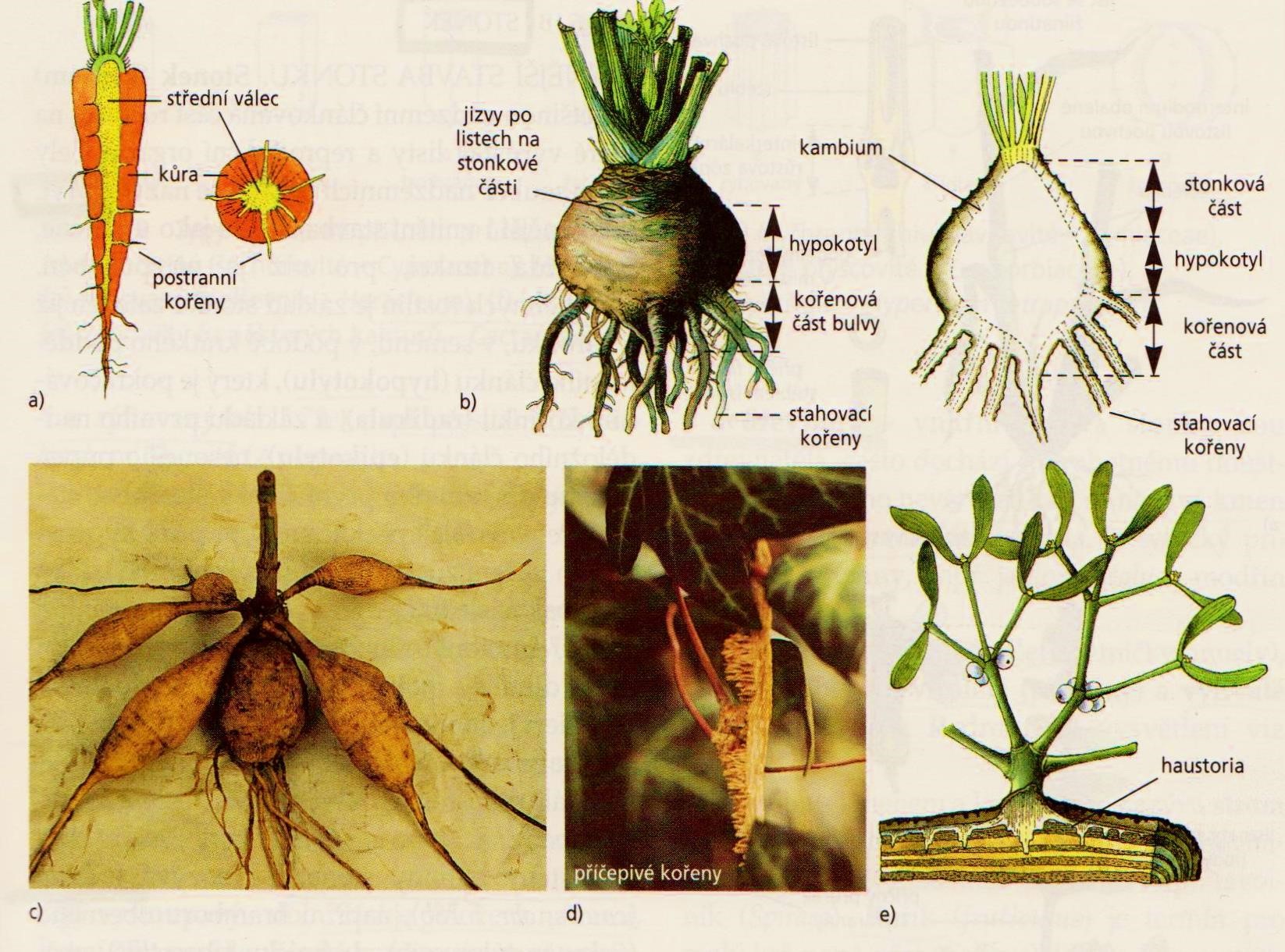 Chůdovité kořeny olše lepkavé a kukuřice seté 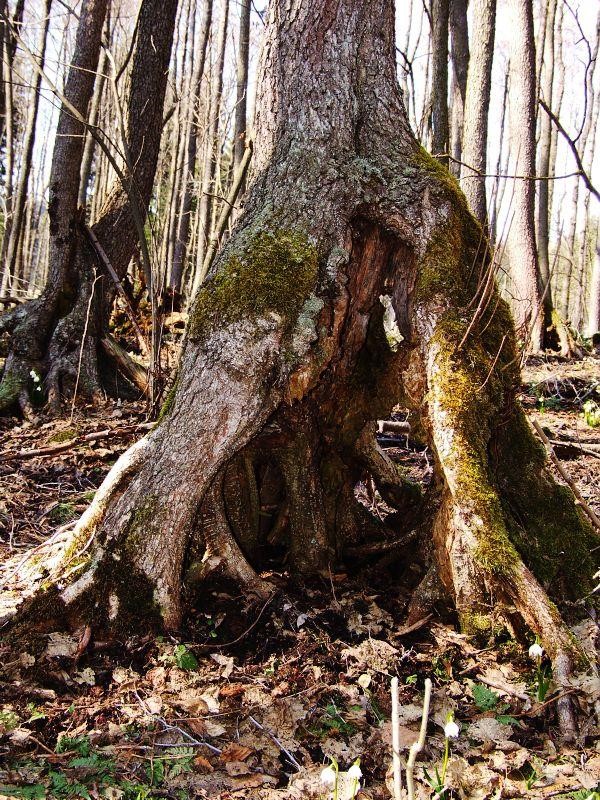 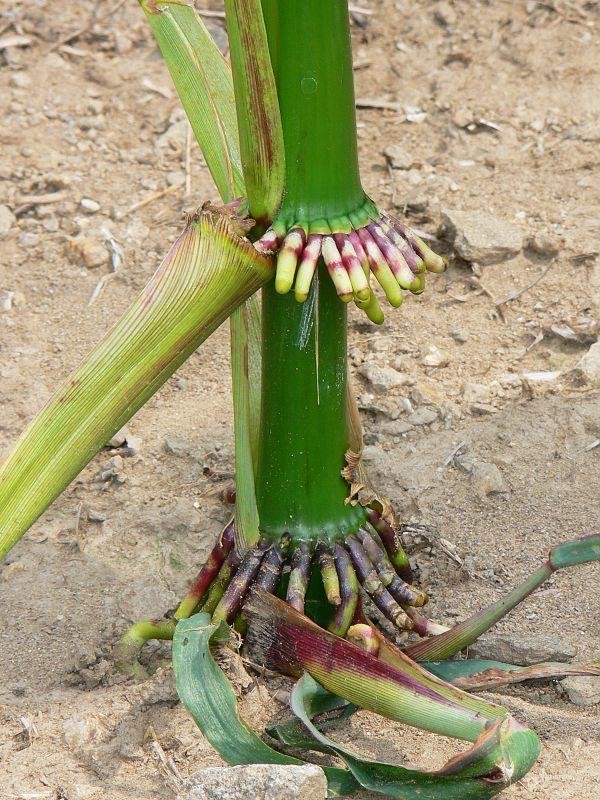 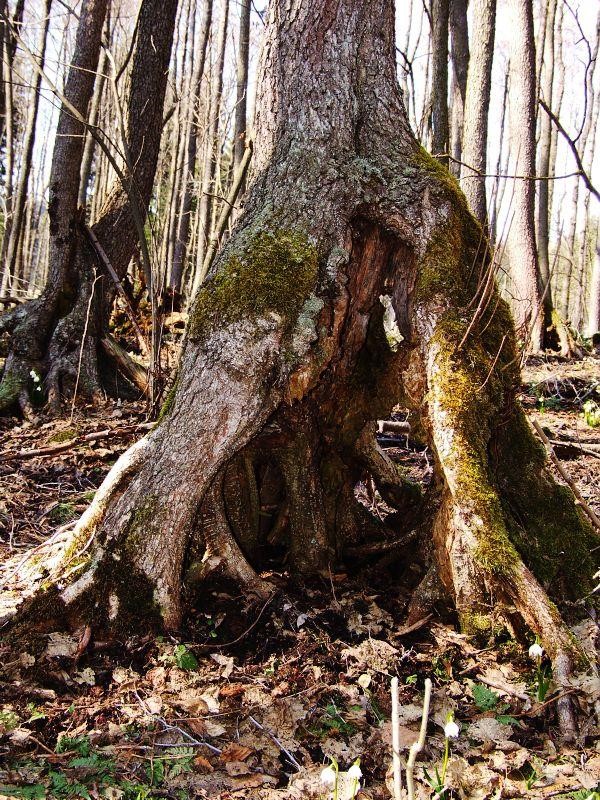 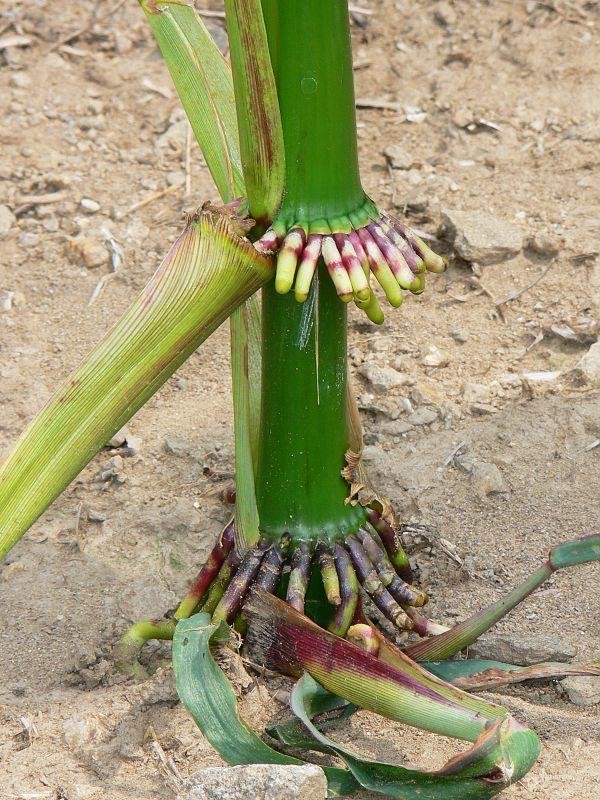 Vzdušné kořeny monstera, orchidej 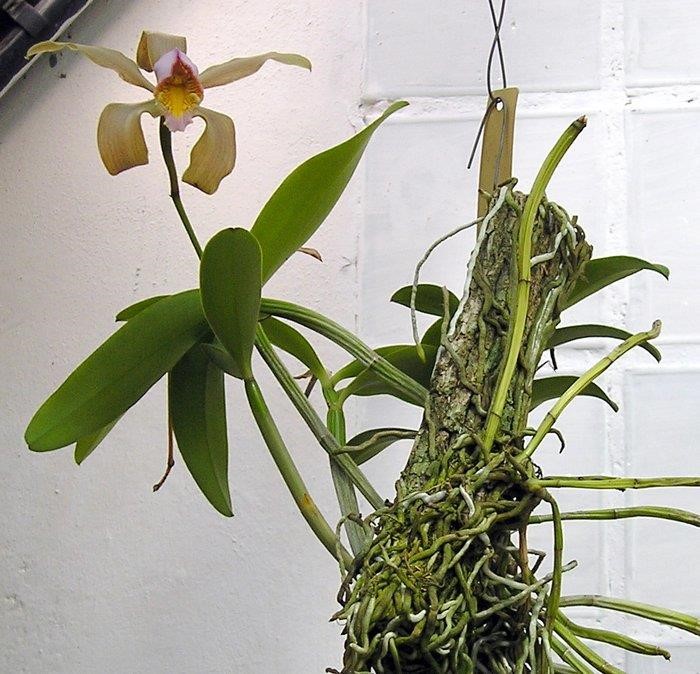 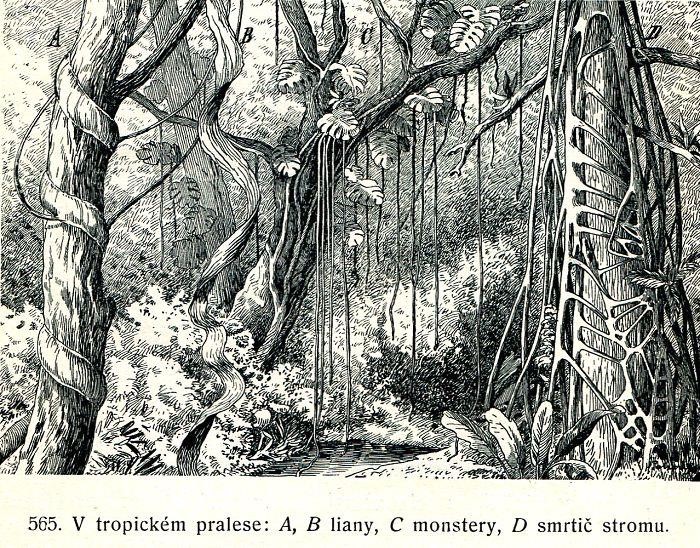 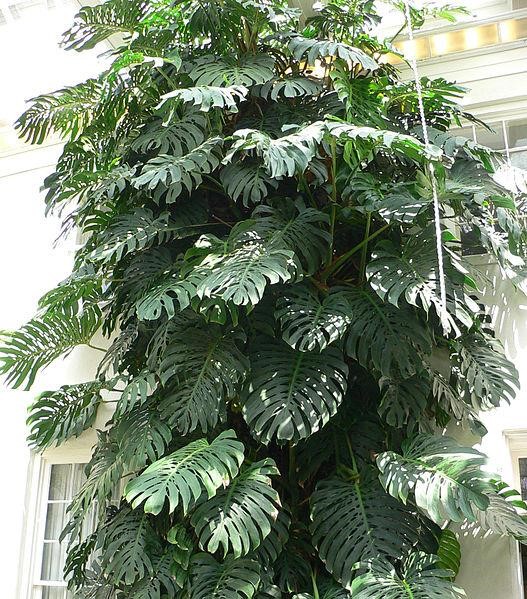 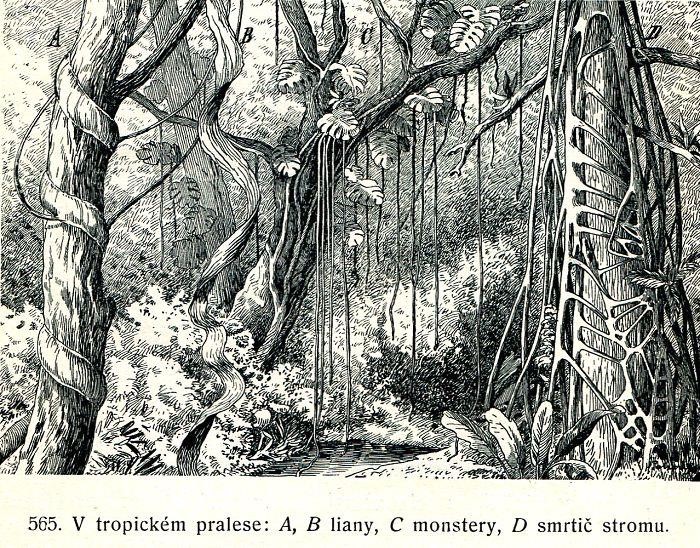 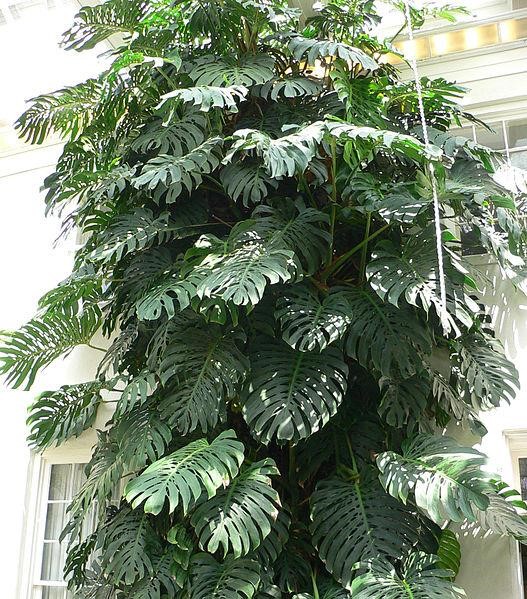 Parazitické kořeny jmelí bílé 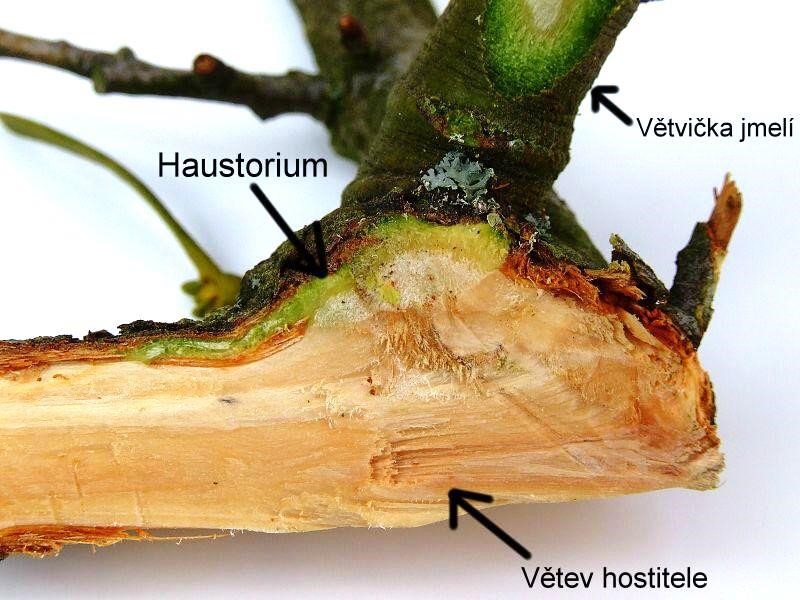 Příčepivé kořeny - břečtan 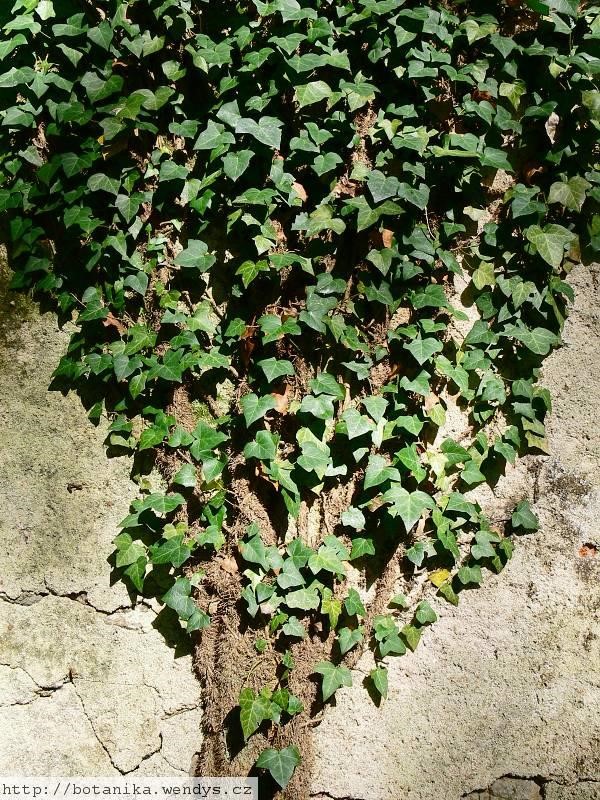 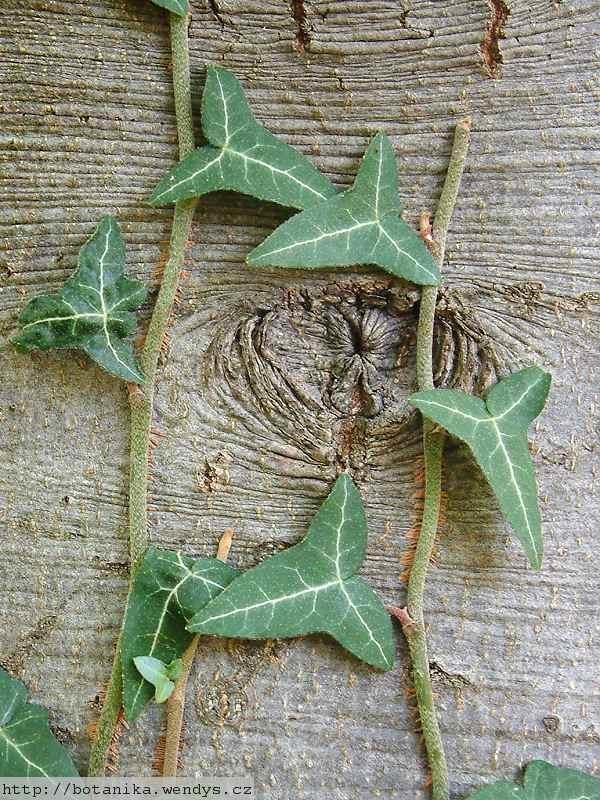 Jiřinky – kořenové hlízy 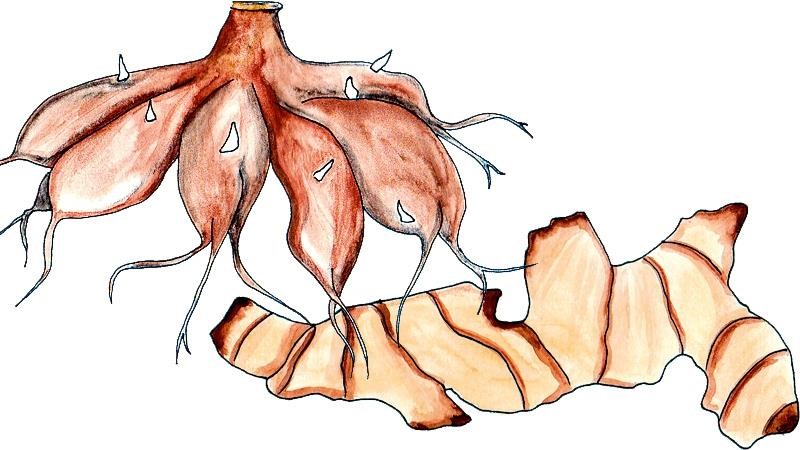 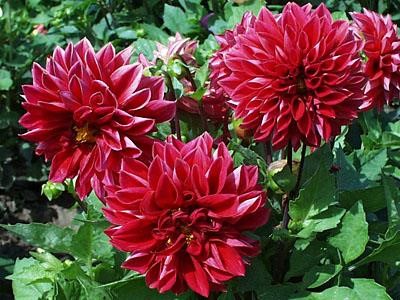 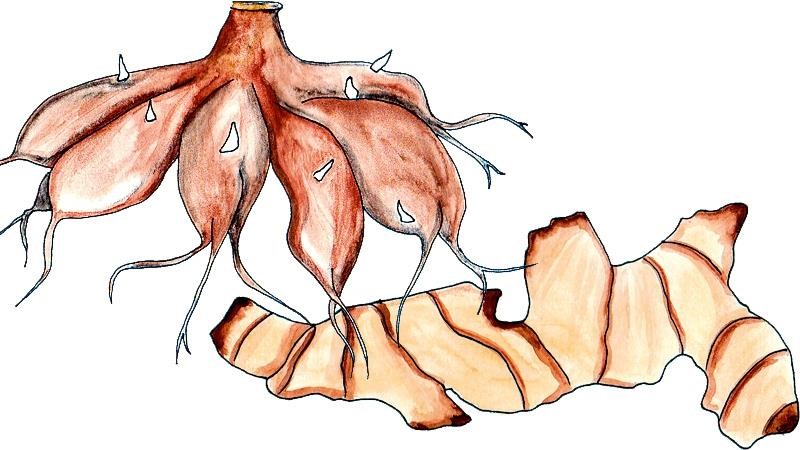 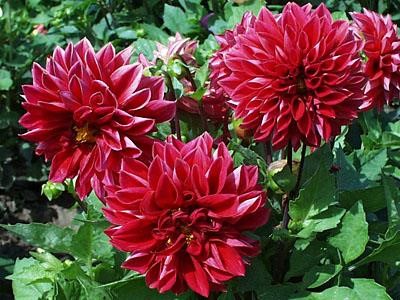 Mangrove – kořenovník obecný opěrné a zároveň vzdušné kořeny  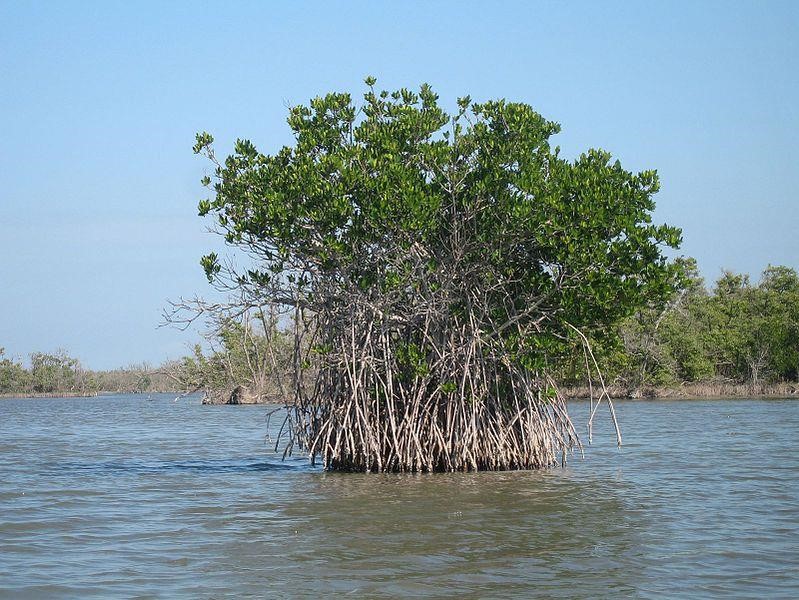 Význam kořene Potrava - mrkev, ředkvička, červená řepa Koření  - křen, zázvor,  Krmivo  - krmná řepa Cukr – cukrová řepa Káva melta (cikorka) – čekanka Bylinky – petržel, zázvor, lopuch, kostival Kořenové čističky odpadních vod  část pletivo pokožka 	krycí pokožka 	krycí kůra základní kořenové vlásky krycí cévní svazky vodivé kambium  (pericykl) dělivé kořenová čepička dělivé 